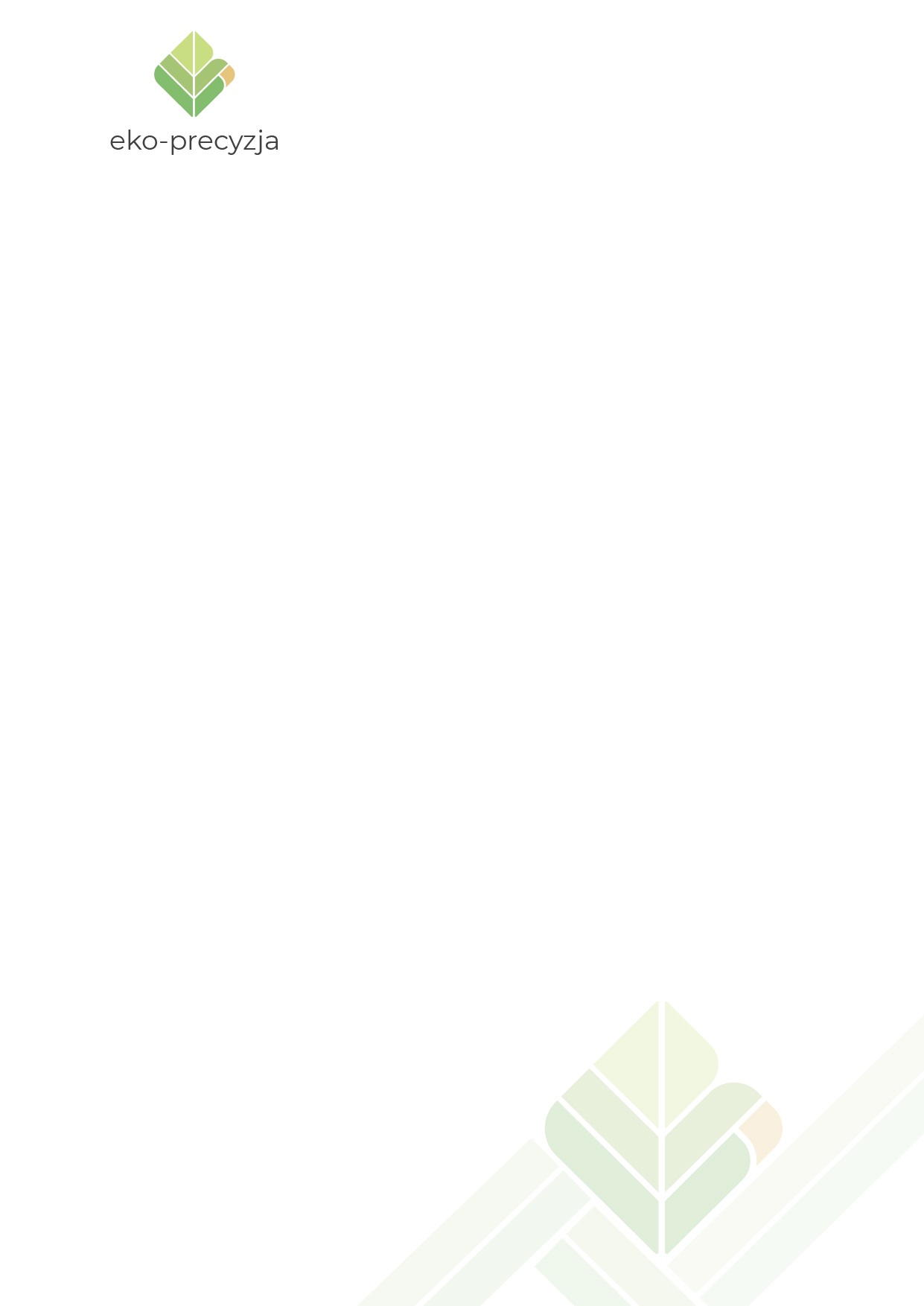 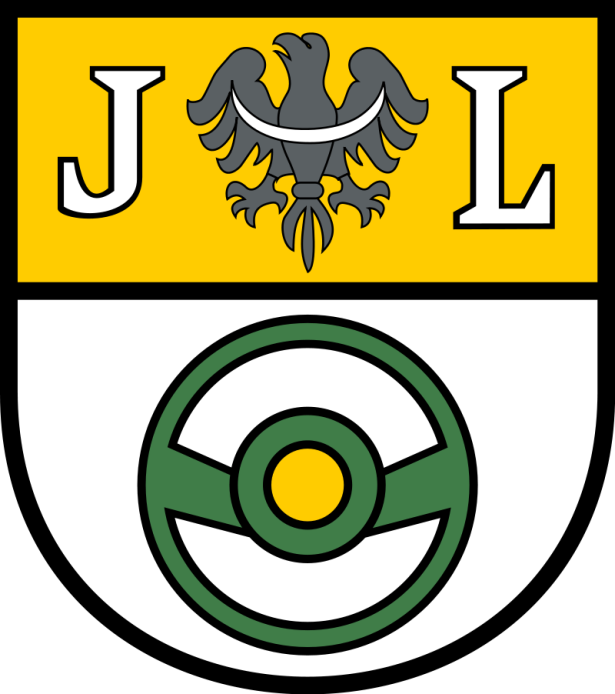 ANALIZA STANU GOSPODARKI ODPADAMI KOMUNALNYMI NA TERENIE GMINY
JELCZ-LASKOWICE ZA ROK 2021JELCZ-LASKOWICE 20221. Wprowadzenie1.1. Cel i podstawowe założenia opracowaniaZgodnie z art 3 ust. 2 pkt 10 oraz art. 9tb ust. 1 Ustawy z dnia 13 września 1996 r. o utrzymaniu czystości i porządku w gminach (Dz.U. 2021 poz. 888 z późn. zm.) gminy mają obowiązek dokonać corocznej analizy stanu gospodarki odpadami komunalnymi, w celu weryfikacji możliwości technicznych i organizacyjnych gminy w zakresie gospodarowania odpadami komunalnymi.Zgodnie z przepisami, analiza stanu gospodarki odpadami komunalnymi powstaje na podstawie sprawozdań złożonych przez podmioty odbierające odpady komunalne od właścicieli nieruchomości, podmioty prowadzące punkty selektywnego zbierania odpadów komunalnych oraz rocznego sprawozdania z realizacji zadań z zakresu gospodarowania odpadami komunalnymi oraz innych dostępnych danych wpływających na koszty systemu gospodarowania odpadami komunalnymi.Głównym celem niniejszej analizy jest weryfikacja możliwości technicznych i organizacyjnych Gminy Jelcz-Laskowice w zakresie przetwarzania zmieszanych odpadów komunalnych, odpadów ulegających biodegradacji oraz pozostałości z sortowania, a także potrzeb inwestycyjnych, kosztów systemu gospodarki odpadami komunalnymi. Ma również dostarczyć informacji o liczbie mieszkańców, liczbie właścicieli nieruchomości, którzy nie wykonują obowiązków określonych w ustawie, a także ilości odpadów komunalnych wytwarzanych na terenie Gminy Jelcz-Laskowice, a w szczególności zmieszanych odpadów komunalnych, odpadów zielonych oraz pozostałości z sortowania przeznaczonych do składowania.1.2. Zakres opracowaniaNiniejsza Analiza Stanu Gospodarki Odpadami Komunalnymi na terenie Gminy 
Jelcz-Laskowice za rok 2021 zawiera:Opis systemu gospodarowania odpadami na terenie Gminy Jelcz-Laskowice w 2021 roku.Ilość zebranych oraz wytworzonych odpadów komunalnych na terenie Gminy 
Jelcz-Laskowice w 2021 roku.Możliwości przetwarzania zmieszanych odpadów komunalnych, odpadów zielonych oraz pozostałości z sortowania odpadów komunalnych przeznaczonych do składowania w roku 2021.Osiągnięte poziomy recyklingu, przygotowania do ponownego użycia i odzysku poszczególnych frakcji odpadów w 2021 roku.Liczbę mieszkańców objętą systemem gospodarki odpadami komunalnymi na terenie Gminy Jelcz-Laskowice w 2021 roku.Analizę finansową systemu gospodarki odpadami komunalnymi na terenie Gminy Jelcz-Laskowice w 2021 roku.Potrzeby inwestycyjne związane z funkcjonowaniem systemu gospodarki odpadami komunalnymi na terenie Gminy Jelcz-Laskowice w latach 2022-2024.Analizę porównawczą systemu gospodarki odpadami komunalnymi na terenie Gminy Jelcz-Laskowice obejmującą okres 2014 – 2021.Podsumowanie i wnioski.1.3. Podstawy prawneKonieczność sporządzenia niniejszej analizy wynika z art. 3 ust. 2 pkt 10 oraz art. 9tb ust. 1 Ustawy z dnia 13 września 1996 r. o utrzymaniu czystości i porządku w gminach 
(Dz.U. 2021 poz. 888 z późn. zm.).Zakres przedmiotowej analizy określony został w art. 9tb ust. 1 pkt 1-7 ww. ustawy i pokrywa się częściowo z zakresem rocznego sprawozdania z realizacji zadań z zakresu gospodarowania odpadami komunalnymi, które sporządzane jest przez gminę, na podstawie art. 9q ust. 1 i 3 cyt. ustawy, celem jego przedłożenia marszałkowi województwa.Przy sporządzaniu niniejszej analizy opierano się także o poniższe akty prawne dotyczące problematyki gospodarki odpadami:Rozporządzenie Ministra Klimatu i Środowiska z dnia 3 sierpnia 2021 r. w sprawie sposobu obliczania poziomów przygotowania do ponownego użycia i recyklingu odpadów komunalnych (Dz. U. z 2021 poz. 1530).Wykorzystywano również poniższe dokumenty strategiczne:Krajowy plan gospodarki odpadami 2022Uchwała nr 88 Rady Ministrów z dnia 1 lipca 2016 r. w sprawie Krajowego planu gospodarki odpadami 2022,Wojewódzki Plan Gospodarki Odpadami dla Województwa Dolnośląskiego na lata 2016 – 2022Uchwała Nr XLIII/1450/17 Sejmiku Województwa Dolnośląskiego z dnia 21 grudnia 2017 roku w sprawie uchwalenia Wojewódzkiego Planu Gospodarki Odpadami dla Województwa Dolnośląskiego 2016-2022 oraz Uchwała Nr XLIII/1451/17 z dnia 21 grudnia 2017 roku w sprawie wykonania Wojewódzkiego Planu Gospodarki Odpadami dla Województwa Dolnośląskiego 2016-2022.1.4. Uchwały przyjęte przez Radę Gminy Jelcz-LaskowiceRada Gminy Jelcz-Laskowice przyjęła następujące uchwały związane z systemem gospodarki odpadami komunalnymi, które obowiązywały w 2021 roku:Uchwała Nr XXXIII.298.2021 Rady Miejskiej w Jelczu – Laskowicach z dnia 29 kwietnia 2021 r. w sprawie wyboru metody ustalenia opłaty za gospodarowanie odpadami komunalnymi oraz ustalenia wysokości stawki tej opłaty,Uchwała Nr XIX.144.2020 Rady Miejskiej w Jelczu – Laskowicach z dnia 31 stycznia 2020 r. w sprawie uchwalenia Regulaminu utrzymania czystości i porządku na terenie Gminy Jelcz-Laskowice,Uchwała Nr XIX.145.2020 Rady Miejskiej w Jelczu – Laskowicach z dnia 31 stycznia 2020 r. w sprawie szczegółowego sposobu i zakresu świadczenia usług w zakresie odbierania odpadów komunalnych od właścicieli nieruchomości i zagospodarowania tych odpadów, w zamian za uiszczoną przez właściciela nieruchomości opłatę za gospodarowanie odpadami komunalnymi,Uchwała Nr XX.159.2020 Rady Miejskiej w Jelczu – Laskowicach z dnia 28 lutego 2020 r. w sp. wzoru deklaracji - opłata śmieciowa,Uchwała Nr XXI.189.2016 Rady Miejskiej w Jelczu – Laskowicach z dnia 24 czerwca 2016 r. w sprawie określenia wzoru deklaracji o wysokości opłaty za gospodarowanie odpadami komunalnymi składanej przez właścicieli nieruchomości zamieszkałych położonych na terenie gminy Jelcz - Laskowice,Uchwała Nr XXI.188.2016 Rady Miejskiej w Jelczu – Laskowicach z dnia 24 czerwca 2016 r. w sprawie określenia terminu, częstotliwości i trybu uiszczania opłaty za gospodarowanie odpadami komunalnymi.2. System gospodarowania odpadami2.1. Źródła odpadówW myśl ustawy o odpadach z dnia 14 grudnia 2012 r. (Dz. U. 2022 poz. 699), odpady komunalne zostały zdefiniowane, jako odpady powstające w gospodarstwach domowych, z wyłączeniem pojazdów wycofanych z eksploatacji, a także odpady niezawierające odpadów niebezpiecznych pochodzące od innych wytwórców odpadów, które ze względu na swój charakter lub skład są podobne do odpadów powstających w gospodarstwach domowych.Odpady komunalne na terenie Gminy Jelcz-Laskowice powstają głównie w gospodarstwach domowych, ale również na terenach nieruchomości niezamieszkałych, jak: obiekty użyteczności publicznej (ośrodki zdrowia, szkoły) oraz infrastruktury (handel, obiekty turystyczne, usługi). Są to także odpady z terenów otwartych, takie jak: odpady z koszy ulicznych, zmiotki z dróg oraz placów.2.2. Postępowanie z odpadami na terenie Gminy Jelcz-LaskowiceOdpady komunalne z terenu Gminy Jelcz-Laskowice odbierane są w postaci zmieszanej i selektywnej. Zgodnie z Regulaminem utrzymania czystości i porządku na terenie Gminy Jelcz-Laskowice w 2021 roku prowadzona była selektywna zbiórka następujących frakcji odpadów:niesegregowane (zmieszane) odpady komunalne,odpady komunalne zbierane selektywnie:papier,szkło,metal i tworzywa sztuczne,odpady opakowaniowe wielomateriałowe,bioodpady,meble i odpady wielkogabarytowe, zużyty sprzęt elektryczny i elektroniczny,przeterminowane leki.Zgodnie z Regulaminem utrzymania czystości i porządku na terenie Gminy Jelcz-Laskowice w 2021 r. obowiązywały następujące rodzaje pojemników i worków przeznaczonych do zbierania odpadów komunalnych na terenie nieruchomości:kosze uliczne o pojemności 50 l, 75 l;pojemniki, odpowiadające wymaganiom Polskiej Normy EN-840-1:2013-05 o pojemności od 110 l do 1100 l;kontenery o pojemności dostosowanej do rodzaju odpadu, nie większej niż 20 m3,worki o pojemności od 60 l do 160 l.Pojemniki do zbierania odpadków komunalnych powinny być wykonane z trwałego materiału, metalu lub tworzywa sztucznego, wyposażone w klapy lub pokrywy umożliwiające ich zamknięcie, oznakowane odpowiednim kolorem, w sposób jednoznacznie wskazujący przeznaczenie pojemnika na odpady o określonej frakcji.Poniżej przedstawiono sposób postępowania z poszczególnymi frakcjami odpadów komunalnych na terenie Gminy Jelcz-Laskowice.Tabela 1. Sposób postępowania z poszczególnymi rodzajami odpadów komunalnych na terenie Gminy Jelcz-Laskowice w 2021 rokuźródło: Uchwała Nr XIX.144.2020 Rady Miejskiej w Jelczu – Laskowicach z dnia 31 stycznia 2020 r. w sprawie uchwalenia Regulaminu utrzymania czystości i porządku na terenie Gminy Jelcz-Laskowice, opracowanie własnePunkt Selektywnej Zbiórki Odpadów (PSZOK)Punkt Selektywnego Zbierania Odpadów Komunalnych, znajdujący się przy ul. Techników 6 w Jelczu-Laskowicach. Odbiorem i zagospodarowaniem odpadów komunalnych z miasta i gminy Jelcz-Laskowice zajmuje się Zakład Gospodarki Komunalnej Sp. z o.o., ul. Techników 8, 55-220 Jelcz-Laskowice.W PSZOK odpady są przyjmowane nieodpłatnie od mieszkańców Gminy z nieruchomości zamieszkałych. Każdy z mieszkańców musi dostarczyć odpady do punktu we własnym zakresie, okazując przy tym dokument potwierdzającego uiszczenie opłaty za gospodarowanie odpadami komunalnymi na rzecz Gminy Jelcz-Laskowice za bieżący okres rozliczeniowy.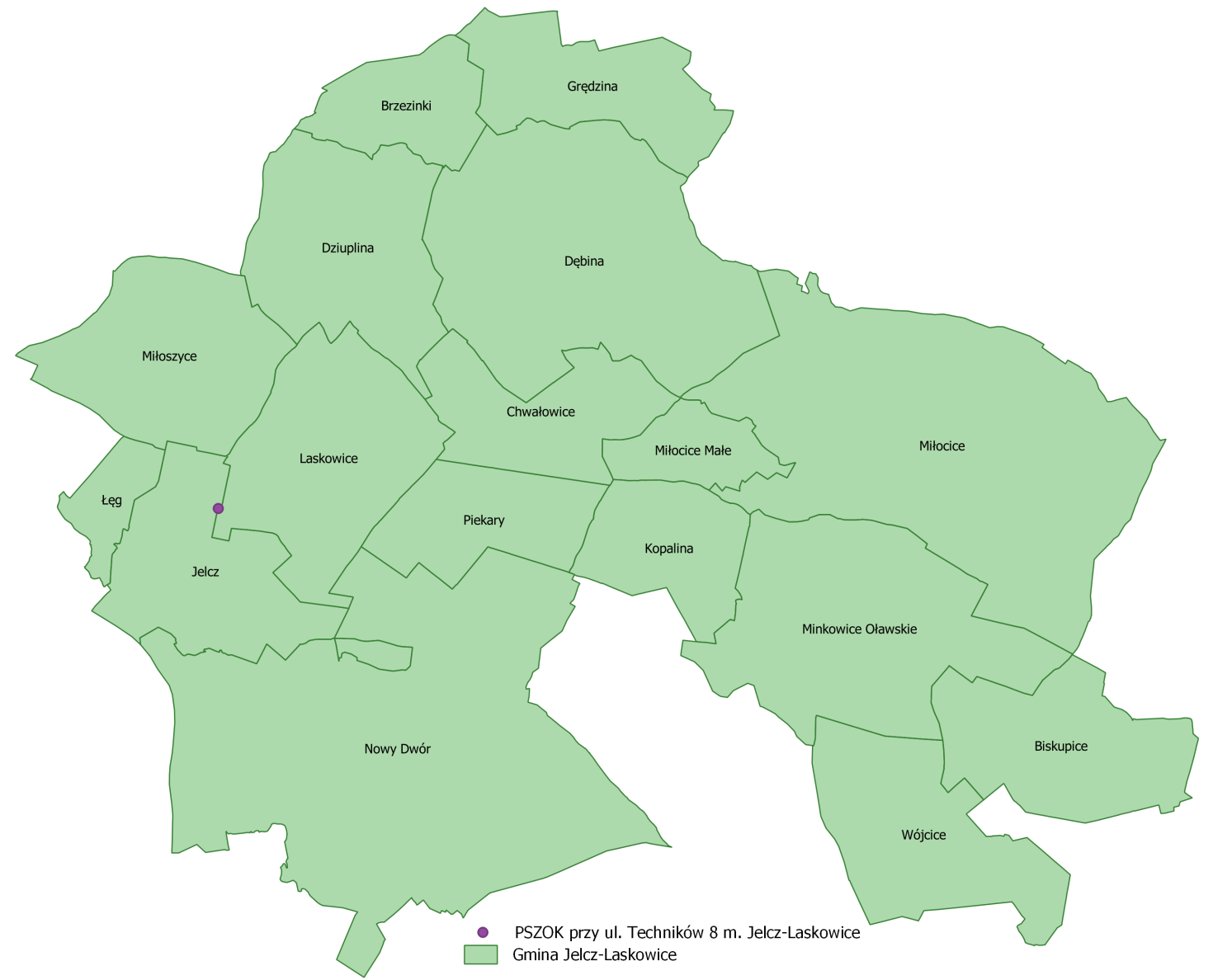 Rysunek 1. Lokalizacja PSZOK na terenie Gminy Jelcz-Laskowiceźródło: opracowanie własneW PSZOK przyjmowane są następujące frakcje odpadów komunalnych, zebranych selektywnie przez właścicieli nieruchomości zamieszkałych w mieście i gminie 
Jelcz-Laskowice:papier i tektura,opakowania z papieru i tektury,szkło,opakowania ze szkła,opakowania wielomateriałowe,odpady kuchenne,odzież i tekstylia,sorbenty, maty filtracyjne,zużyty kompletny sprzęt elektryczny i elektroniczny,odpady budowlane i rozbiórkowe pochodzące z prowadzenia drobnych prac nie wymagających pozwolenia na budowę, ani zgłoszenia zamiaru prowadzenia robót do starosty (niezanieczyszczone odpady betonowe oraz gruz betonowy i ceglany), limit na jedną nieruchomość zamieszkałą wynosi 0,50 Mg rocznie,zużyte opony samochodowe dla pojazdów o dopuszczalnej masie całkowitej do 3,5 tony, limit na jedną nieruchomość zamieszkałą wynosi 4szt. opon rocznie,odpady ulegające biodegradacji.baterie i akumulatory,drewno i opakowania z drewna,drewno zawierające substancje niebezpieczne,styropian czysty (niezanieczyszczony klejem, zaprawą murarską, ziemią itp.),chemikalia, w tym opakowania po chemikaliach,opakowania z metalu i tworzyw sztucznych,metal i tworzywa sztuczne,odpady wielkogabarytowe,inne odpady niebezpieczne powstające w gospodarstwie domowym.PSZOK w Jelczu-Laskowicach nie przyjmuje następujących rodzajów odpadów:zmieszanych odpadów komunalnych,odpadów niebezpiecznych w opakowaniach uszkodzonych, nieszczelnych lub bez etykiet producenta uniemożliwiających ich identyfikację,styropianu zanieczyszczonego (klejem, zaprawą murarską, ziemią itp.),odpadów zawierających azbest,części samochodowych,papy,odpadów w ilościach masowych wskazujących na to, że pochodzą z działalności gospodarczej lub likwidacji takiej działalności.3. Ilość zebranych odpadówW 2021 roku w ramach funkcjonowania systemu odbierania odpadów od właścicieli nieruchomości na terenie Gminy Jelcz-Laskowice zostało zebranych 10 972,2618 Mg odpadów komunalnych. W ramach funkcjonowania PSZOK zostało zebranych 1 145,3900 Mg odpadów komunalnych. Na terenie gminy w 2021 roku zostało wytworzonych łącznie 13 264,7918 Mg odpadów komunalnych.W poniższej tabeli przedstawiono sumaryczną masę poszczególnych odpadów komunalnych wytworzonych na terenie Gminy Jelcz-Laskowice w 2021 r.Tabela 2. Ilość wytworzonych odpadów komunalnych na terenie Gminy Jelcz-Laskowice w roku 2021.źródło: Sprawozdanie Burmistrza z realizacji zadań z zakresu gospodarowania odpadami komunalnymi za 2021r.Rysunek 2. Ilość odpadów komunalnych zebranych na terenie Gminy Jelcz-Laskowice w 2021 rokuźródło: opracowanie własne4. Możliwości przetwarzania odpadów komunalnychPodział województwa na RGOK został zniesiony. Wskazane zmiany wynikają z przepisów ustawy z dnia z dnia 19 lipca 2019 r. o zmianie ustawy o utrzymaniu czystości i porządku w gminach oraz niektórych ustaw (Dz.U. 2019 poz. 1579), która zmieniła przepisy ustawy z dnia 14 grudnia 2012 r. o odpadach (Dz. U. 2022 poz. 699) m.in. w zakresie zniesienia regionów gospodarki odpadami oraz zmiany regionalnych instalacji do przetwarzania odpadów komunalnych na instalacje komunalne. Zgodnie z ustawą o odpadach z dnia 14 grudnia 2012 roku (Dz. U. 2022 poz. 699), jako przetwarzanie rozumie się procesy odzysku lub unieszkodliwiania, w tym przygotowanie poprzedzające odzysk lub unieszkodliwianie.Wykaz funkcjonujących instalacji mechaniczno-biologicznego do przetwarzania niesegregowanych (zmieszanych) odpadów komunalnych i wydzielania z niesegregowanych (zmieszanych) odpadów komunalnych frakcji nadających się w całości lub w części do odzysku oraz instalacji do składowania odpadów powstających w procesie mechaniczno-biologicznego przetwarzania niesegregowanych (zmieszanych) odpadów komunalnych oraz pozostałości z sortowania odpadów komunalnych na terenie województwa pomorskiego zestawiono w tabeli.Tabela 3. Wykaz funkcjonujących instalacji komunalnych na terenie woj. dolnośląskiegoźródło: Urząd Marszałkowski Województwa Dolnośląskiego4.1 Odpady zmieszaneZmieszane odpady komunalne (20 03 01) pochodzące z terenu Gminy Jelcz-Laskowice w 2021 roku kierowane były do instalacji do mechaniczno-biologicznego przetwarzania zmieszanych odpadów komunalnych. W roku 2021 na terenie Gminy Jelcz-Laskowice zebrano łącznie 7 619,7171 Mg odpadów komunalnych w postaci zmieszanej. Odpady w większości zostały poddane przetworzeniu w procesach odzysku D13.W tabeli przedstawiono sposób zagospodarowania odpadów zmieszanych pochodzących z terenu Gminy Jelcz-Laskowice w 2021 roku.Tabela 4. Sposób zagospodarowania zmieszanych odpadów komunalnych pochodzących z terenu Gminy Jelcz-Laskowice w 2021 rokuźródło: Sprawozdanie Burmistrza z realizacji zadań z zakresu gospodarowania odpadami komunalnymi za 2021r.4.2. Odpady ulegające biodegradacjiW roku 2021 na terenie Gminy Jelcz-Laskowice zebrano łącznie 2 105,2615 Mg odpadów komunalnych ulegających biodegradacji.W tabeli przedstawiono sposób zagospodarowania odpadów ulegających biodegradacji pochodzących z terenu Gminy Jelcz-Laskowice w 2021 roku. Odpady zostały poddane przetworzeniu w procesach odzysku R3, D8 oraz R12.Tabela 5. Sposób zagospodarowania odpadów ulegających biodegradacji pochodzących z terenu Gminy Jelcz-Laskowice w 2021 rokuźródło: Sprawozdanie Burmistrza z realizacji zadań z zakresu gospodarowania odpadami komunalnymi za 2021r.4.3. Pozostałe odpady zebrane selektywnieW tabeli przedstawiono sposób zagospodarowania selektywnie zebranych odpadów komunalnych pochodzących z terenu Gminy Jelcz-Laskowice w 2021 roku. Odpady zostały poddane przetworzeniu w procesach odzysku R12, R5, R4, R3, R1, D5, D10.Tabela 6. Sposób zagospodarowania pozostałych odpadów selektywnie zebranych pochodzących z terenu Gminy Jelcz-Laskowice w 2021 rokuźródło: Sprawozdanie Burmistrza z realizacji zadań z zakresu gospodarowania odpadami komunalnymi za 2021r.4.4. Informacja o zebranych i magazynowanych odpadach komunalnychW tabeli przedstawiono informacje na temat odpadów komunalnych zmagazynowanych w 2021 roku.Rysunek 3. Informacja o zebranych i magazynowanych odpadach komunalnych pochodzących z terenu Gminy Jelcz-Laskowice w 2021 rokuźródło: Sprawozdanie Burmistrza z realizacji zadań z zakresu gospodarowania odpadami komunalnymi za 2021r.5. Wymagane poziomy recyklinguW 2021 r. zostało uchylone Rozporządzenie Ministra Środowiska z dnia 14 grudnia 2016 r. w sprawie poziomów recyklingu, przygotowania do ponownego użycia i odzysku innymi metodami niektórych frakcji odpadów komunalnych (Dz. U. 2016, poz. 2167). W związku z czym, poziom recyklingu nie będzie już obliczany z podziałem na: papier, metal, tworzywa sztuczne, szkło czy inne niż niebezpieczne odpady budowlane i rozbiórkowe.Nowy sposób obliczania poziomów przygotowania do ponownego użycia i recyklingu odpadów komunalnych został przedstawiony w Rozporządzeniu Ministra Klimatu i Środowiska z dnia 3 sierpnia 2021 r. sprawie sposobu obliczania poziomów przygotowania do ponownego użycia i recyklingu odpadów komunalnych (Dz. U. 2021, poz. 1530).Poziomy przygotowania do ponownego użycia i recyklingu odpadów komunalnych oblicza się zgodnie ze wzorem:gdzie:P – oznacza poziom przygotowania do ponownego użycia i recyklingu odpadów komunalnych, wyrażony w %,Mr – oznacza łączną masę odpadów komunalnych przygotowanych do ponownego użycia i poddanych recyklingowi, wyrażoną w Mg,Mw – oznacza łączną masę wytworzonych odpadów komunalnych, wyrażoną w Mg.Przy czym do łącznej masy odpadów komunalnych przygotowanych do ponownego użycia i poddanych recyklingowi, oznaczonej symbolem „Mr”, zalicza się:odpady komunalne z grupy 15 oraz z grupy 20, z wyjątkiem odpadów o kodach 
20 02 02, 20 03 04 i 20 03 06;odpady powstałe z przetworzenia odpadów, o których mowa w pkt 1.Natomiast do łącznej masy wytworzonych odpadów komunalnych, oznaczonej symbolem „Mw”, zalicza się odpady komunalne z grupy 15 oraz z grupy 20, z wyjątkiem odpadów o kodach 20 02 02, 20 03 04 i 20 03 06.W poniższej tabeli przedstawiono masę odpadów komunalnych przygotowanych do ponownego użycia i poddanych recyklingowi, które zostały zebrane na terenie Gminy Jelcz-Laskowice w roku 2021.Tabela 7. Masa odpadów komunalnych, przygotowanych do ponownego użycia i poddanych recyklingowi, zebranych na terenie Gminy Jelcz-Laskowice w 2021 rokuźródło: Sprawozdanie Burmistrza z realizacji zadań z zakresu gospodarowania odpadami komunalnymi za 2021r.Na rysunku poniżej zostały przedstawione poziomy przygotowania do ponownego użycia i recyklingu odpadów komunalnych, jakie gminy powinny osiągać na podstawie Ustawy z dnia 13 września 1996 r. o utrzymaniu czystości i porządku w gminach (Dz.U. 2021 poz. 888 z późn. zm. art. 3b.).Rysunek 4. Poziomy przygotowania do ponownego użycia i recyklingu odpadów komunalnych w latach 2021-2035źródło: Ustawa z dnia 13 września 1996 r. o utrzymaniu czystości i porządku w gminach (Dz.U. 2021 poz. 888 z późn. zm. Art. 3b.), opracowanie własneBiorąc pod uwagę sposób liczenia poziomów recyklingu z podziałem na frakcję - jak w latach poprzednich (Dz. U. 2016, poz. 216) wyniosły one następująco:poziom recyklingu i przygotowania do ponownego użycia papieru, metali, tworzyw sztucznych i szkła – 22,83 %,poziom recyklingu, przygotowania do ponownego użycia i odzysku innymi metodami innych niż niebezpieczne odpadów budowlanych i rozbiórkowych – 96,89 %,poziom ograniczenia masy odpadów komunalnych ulegających biodegradacji przekazywanych do składowania – 5,27 %.6. Liczba mieszkańców objęta systemem gospodarki odpadami komunalnymiLiczba mieszkańców zameldowanych (meldunek stały) na terenie Gminy Jelcz-Laskowice wg stanu na dzień 31 grudnia 2021 r. wyniosła 21 831 osób (14 393 – miasto, 7 438 – wieś). Liczba mieszkańców Gminy Jelcz-Laskowice objęta zbiorczym systemem odbioru odpadów komunalnych w 2021 r. wynosiła 21 733 osób (14 558 – miasto, 7 175 – wieś).Należy podkreślić, że różnica między liczbą meldunkową oraz liczbą osób ujętą w złożonych deklaracjach (98 osób) jest stanem naturalnym, wynikającym z meldunku osób, które, na co dzień zamieszkują poza Gminą Jelcz-Laskowice (np. studenci, emigranci zarobkowi).Liczba nieruchomości zamieszkałych objętych zbiorczym systemem odbioru odpadów komunalnych wg stanu na dzień 31 grudnia 2021 r. wynosi 7 112 gospodarstw. Należy nadmienić, że na terenie Gminy Jelcz-Laskowice nieruchomości niezamieszkałe nie są objęte gminnym systemem odbioru odpadów komunalnych. W tych przypadkach, właściciel nieruchomości jest zobligowany do zawarcie indywidualnej umowy cywilno-prawnej z podmiotem posiadającym zezwolenie na odbiór odpadów komunalnych.W 2021 roku na terenie Gminy Jelcz-Laskowice przeprowadzono 40 kontroli dotyczących poprawności danych w złożonych deklaracjach przez właścicieli nieruchomości oraz 39 kontroli zawarcia umowy na odbiór odpadów komunalnych, z czego: 25 zostało zakończonych, natomiast 14 jest w trakcie realizacji.7. Analiza finansowa systemu gospodarki odpadamiŁączne koszty związane z funkcjonowaniem systemu gospodarki odpadami komunalnymi na terenie Gminy Jelcz-Laskowice w 2021 roku wyniosły 6 750 016,56 zł. Natomiast wpływy do budżetu z tytułu opłat za gospodarowanie odpadami od właścicieli nieruchomości w roku 2021 wyniosły 6 352 937,32 zł. W związku z tym, w systemie finansowania uzyskano deficyt w wysokości 397 079,24 zł.Tabela 8. Finanse związane z funkcjonowaniem systemu gospodarowania odpadami komunalnymi na terenie Gminy Jelcz-Laskowice w 2021 rokuźródło: Urząd Gminy Jelcz-LaskowiceNależy nadmienić, że zgodnie z art. 6r ust. 1aa Ustawy z dnia 13 września 1996 r. o utrzymaniu czystości i porządku w gminach (Dz.U. 2020. poz. 1439) środki z opłaty za gospodarowanie odpadami komunalnymi nie mogą być wykorzystane na cele niezwiązane z pokrywaniem kosztów funkcjonowania systemu gospodarowania odpadami komunalnymi.8. Potrzeby inwestycyjneW przyszłości Urząd Gminy Jelcz-Laskowice powinien również realizować zadania mające charakter ciągły, do których zaliczyć można:Kontynuacja działań związanych ze zmniejszaniem wytwarzanych i deponowanych ilości odpadów komunalnych ulegających biodegradacji.Uwzględnianie w przetargach kryteriów związanych z ochroną środowiska, w tym zapobieganie powstawaniu odpadów, poprzez włączanie do procedur zamówień publicznych zakupów wyrobów zawierających materiały lub substancje pochodzące z recyklingu odpadów.Prowadzenie działań w zakresie edukacji ekologicznej uwzględniającej informowanie społeczeństwa o systemie gospodarki odpadami komunalnymi oraz promujących właściwe postępowanie z odpadami komunalnymi w szczególności w zakresie selektywnego zbierania odpadów komunalnych, co może wpłynąć na wzrost świadomości ekologicznej mieszkańców oraz minimalizację nielegalnego składowania odpadów.Objęcie wszystkich mieszkańców zorganizowanym systemem odbierania odpadów komunalnych oraz systemem selektywnego zbierania odpadów.Opracowywanie i wdrożenie programów rozwoju selektywnego zbierania odpadów komunalnych w zakresie czterech frakcji odpadów: papieru, metalu, tworzyw sztucznych i szkła w celu spełnienia poziomów recyklingu oraz przygotowania do ponownego użycia.Tworzenie punktów selektywnego zbierania odpadów komunalnych w sposób zapewniający łatwy dostęp dla wszystkich mieszkańców gminy, w tym wskazanie miejsca, w których mogą być prowadzone zbiórki np. zużytego sprzętu elektrycznego i elektronicznego pochodzącego z gospodarstw domowych.Eliminowanie praktyk nielegalnego składowania odpadów.Rozbudowa systemów zbierania olejów odpadowych poprzez utrzymanie wysokiego poziomu odzysku i recyklingu olejów odpadowych. Prowadzenie działań informacyjnych wśród mieszkańców oraz przedsiębiorców o szkodliwości olejów usuwanych do środowiska.Upowszechnienie systemu zbierania przeterminowanych lekarstw (w tym selektywnego) z gospodarstw domowych.Sukcesywna aktualizacja inwentaryzacji budynków i urządzeń zawierających azbest celem sukcesywnego i bezpiecznego dla zdrowia mieszkańców i środowiska usuwania wyrobów zawierających azbest z obszaru województwa.Rozwój i wdrażanie nowych technologii dążących do uzyskania wysokiego poziomu odzysku i recyklingu zużytego sprzętu elektrycznego i elektronicznego.Doskonalenie systemu zbierania przeterminowanych środków ochrony roślin.Ograniczanie składowania zużytych baterii i akumulatorów na składowiskach poprzez selektywną zbiórkę tego typu odpadów oraz unieszkodliwianie ich w instalacjach do tego przeznaczonych.Prowadzenie działań edukacyjnych w zakresie legalnego demontażu pojazdów celem eliminowania tzw. szarej strefy demontażu.Doskonalenie i rozwój systemu zbierania zużytych opon prowadzący do wzrostu ich odzysku.Doskonalenie funkcjonowania systemów selektywnego zbierania odpadów opakowaniowych oraz prowadzenie kampanii informacyjno-edukacyjnych, celem osiągnięcia wzrostu poziomu odzysku i recyklingu oraz poziomu świadomości ekologicznej mieszkańców.Prowadzenie działań informacyjno-edukacyjnych w zakresie postępowania z odpadami niebezpiecznymi.Doskonalenie funkcjonowania systemów selektywnego zbierania recyklingu odpadów z budowy, remontów i demontażu obiektów budowlanych oraz infrastruktury drogowej w celu zwiększenia poziomów odzysku i recyklingu tych odpadów.Doskonalenie systemu gospodarowania osadami ściekowymi poprzez wykorzystanie ich do rekultywacji, nawożenia, termiczne przekształcanie w celu ograniczenia ilości składowanych osadów ściekowych.9. Problemy w funkcjonowaniu systemu gospodarowania odpadami komunalnymi na terenie gminyGłównym problemem funkcjonowania systemu gospodarowania odpadami komunalnymi na terenie Gminy Jelcz-Laskowice są wysokie koszty zagospodarowania odpadów oraz zaniżone wpłaty za śmieci uiszczane przez właścicieli nieruchomości wynajmujących swoje lokale. Właściciele nieruchomości nie zgłaszają rzeczywistej liczby osób zamieszkujących nieruchomość w deklaracji opłaty za gospodarowanie odpadami komunalnymi.Gmina prowadzi weryfikacje deklaracji na podstawie zużycia wody. Jednakże nie zawsze zużycie wody jest adekwatne do ilości osób zamieszkujących nieruchomość, dlatego weryfikowane są informacje z ewidencji ludności o meldunkach obcokrajowców na pobyt czasowy. Obecność sporej liczby obcokrajowców ma również odzwierciedlenie w ilości odpadów segregowanych w gminie, ponieważ właściciele wynajmujący lokale nie biorą odpowiedzialności, za jakość segregacji odpadów. Kolejnym problemem są rosnące koszty systemu po wprowadzeniu dodatkowej frakcji bio zbieranej selektywnie, ze względu na rosnącą masę odbieranych bioodpadów oraz wysokie koszty zakupu worków biodegradowalnych. Deficyt finansowy jest spowodowany znacznym wzrostem kosztów utrzymania gminnego systemu gospodarki odpadami, 97,6% kosztów związanych jest z odbiorem, transportem i zagospodarowaniem odpadów.10. Analiza porównawczaDo przeprowadzenia analizy porównawczej wykorzystana poniższą tabelę, w której zebrano wskaźniki związane z funkcjonowaniem systemu gospodarki odpadami komunalnymi na terenie Gminy Jelcz-Laskowice w latach 2014-2021. Ocenę zmian zaprezentowano w formie graficznej, gdzie:		zmiana niekorzystna		zmiana neutralna		zmiana korzystna; poziomy recyklingu/ograniczenia składowania osiągnięteTabela 9. Analiza porównawcza systemu gospodarki odpadami komunalnymi na terenie Gminy Jelcz-Laskowice w latach 2014-2021.źródło: opracowanie własne11. Podsumowanie i wnioskiZgodnie z art 3 ust. 2 pkt 10 oraz art. 9tb ust. 1 ustawy z dnia 13 września 1996 r. o utrzymaniu czystości i porządku w gminach (Dz.U. 2020 poz. 1439) gminy dokonują corocznej analizy stanu gospodarki odpadami komunalnymi, w celu weryfikacji możliwości technicznych i organizacyjnych gminy w zakresie gospodarowania odpadami komunalnymi.Analiza ta ma zweryfikować możliwości techniczne i organizacyjne gminy w zakresie możliwości przetwarzania zmieszanych odpadów komunalnych, odpadów zielonych oraz pozostałości z sortowania, a także potrzeb inwestycyjnych, kosztów systemu gospodarki odpadami komunalnymi. Ma również dostarczyć informacji o liczbie mieszkańców, liczbie właścicieli nieruchomości, którzy nie wykonują obowiązków określonych w ustawie, a także ilości odpadów komunalnych wytwarzanych na terenie gminy, a w szczególności zmieszanych odpadów komunalnych, odpadów zielonych oraz pozostałości z sortowania przeznaczonych do składowania. Analiza ma dostarczyć niezbędnych informacji dla stworzenia efektywnego systemu gospodarki odpadami komunalnymi.Przeprowadzona analiza systemu gospodarki odpadami komunalnymi na terenie Gminy Jelcz-Laskowice za rok 2021 prowadzi do następujących wniosków:System gospodarowania odpadami komunalnymi na terenie Gminy Jelcz-Laskowice funkcjonuje w sposób prawidłowy. Zbiorczym systemem odbioru odpadów komunalnych w 2021 roku objętych zostało 21 733 mieszkańców.Na terenie Gminy Jelcz-Laskowice w roku 2021 bezpośrednio od mieszkańców zebranych zostało 10 972,2618 Mg odpadów komunalnych, z czego w formie zmieszanej 7 619,7171 Mg.Wszystkie odpady w formie zmieszanej były poddawane przetworzeniu mechaniczno-biologicznemu w Zakładzie Gospodarowania Odpadami Gać Sp. z o.o.Łączne koszty związane z funkcjonowaniem systemu gospodarki odpadami komunalnymi na terenie Gminy Jelcz-Laskowice w 2021 roku wyniosły 6 750 016,56 zł. Wpływy do budżetu Gminy związane z poborem opłat za gospodarowanie odpadami komunalnymi w roku 2021 wyniosły 6 352 937,32 zł. W związku z tym, w systemie finansowania uzyskano deficyt w wysokości 397 079,24 zł.Analiza porównawcza systemu gospodarki odpadami komunalnymi na terenie Gminy Jelcz-Laskowice w latach 2014-2021 prowadzi do następujących wniosków:wzrost całkowitej masy odebranych odpadów komunalnych od mieszkańców na terenie Gminy Jelcz-Laskowice,zwiększenie udziału frakcji odpadów zmieszanych w całkowitym strumieniu odpadów komunalnych zebranych na terenie Gminy Jelcz-Laskowice,utrzymująca się na podobnym poziomie liczba mieszkańców objętych zbiorczym systemem odbioru odpadów komunalnych.SPIS TABELTabela 1. Sposób postępowania z poszczególnymi rodzajami odpadów komunalnych na terenie Gminy Jelcz-Laskowice w 2021 roku	6Tabela 2. Ilość wytworzonych odpadów komunalnych na terenie Gminy Jelcz-Laskowice w roku 2021.	11Tabela 3. Wykaz funkcjonujących instalacji komunalnych na terenie woj. dolnośląskiego	14Tabela 4. Sposób zagospodarowania zmieszanych odpadów komunalnych pochodzących z terenu Gminy Jelcz-Laskowice w 2021 roku	18Tabela 5. Sposób zagospodarowania odpadów ulegających biodegradacji pochodzących z terenu Gminy Jelcz-Laskowice w 2021 roku	18Tabela 6. Sposób zagospodarowania pozostałych odpadów selektywnie zebranych pochodzących z terenu Gminy Jelcz-Laskowice w 2021 roku	19Tabela 7. Masa odpadów komunalnych, przygotowanych do ponownego użycia i poddanych recyklingowi, zebranych na terenie Gminy Jelcz-Laskowice w 2021 roku	22Tabela 8. Finanse związane z funkcjonowaniem systemu gospodarowania odpadami komunalnymi na terenie Gminy Jelcz-Laskowice w 2021 roku	25Tabela 9. Analiza porównawcza systemu gospodarki odpadami komunalnymi na terenie Gminy Jelcz-Laskowice w latach 2014-2021.	28SPIS RYSUNKÓWRysunek 1. Lokalizacja PSZOK na terenie Gminy Jelcz-Laskowice	9Rysunek 2. Ilość odpadów komunalnych zebranych na terenie Gminy Jelcz-Laskowice w 2021 roku	13Rysunek 3. Informacja o zebranych i magazynowanych odpadach komunalnych pochodzących z terenu Gminy Jelcz-Laskowice w 2021 roku	20Rysunek 4. Poziomy przygotowania do ponownego użycia i recyklingu odpadów komunalnych w latach 2021-2035	23Wykonawca:Zakład Analiz Środowiskowych Eko-precyzja
43-450 Ustroń ul. Sikorskiego 10tel. +48 512 110 314; fax (33) 487 63 98
biuro@eko-precyzja.eu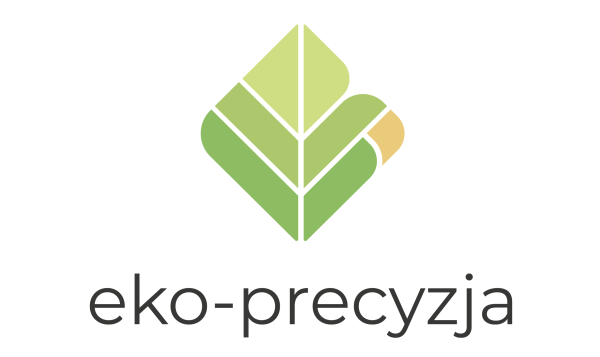 Lp.Kod i rodzaj odpadówSposób postępowania1.niesegregowane (zmieszane) odpady komunalneNależy gromadzić w pojemnikach koloru czarnego, wykonanych z metalu lub tworzywa sztucznego, z zamykanymi otworami wsypowymi o pojemności od 110 l do 1 100 l oznaczonych napisem „NIESEGREGOWANE (ZMIESZANE) ODPADY KOMUNALNE” (odpady niezawierające odpadów podlegających selektywnej zbiórce). Minimalna pojemność pojemnika przeznaczonego do zbierania zmieszanych odpadów komunalnych na terenie nieruchomości:w zabudowie jednorodzinnej – minimum 110 l, przy założeniu, że na jednego mieszkańca przypada 40 l, przy cyklu odbioru 1 raz na 2 tygodnie,w zabudowie wielorodzinnej – minimum 1100 l, przy założeniu, że na jednego mieszkańca wspólnoty mieszkaniowej przypada 10 l, przy cyklu odbioru dwa razy na tydzień.2.odpady z papieru i tekturyNależy gromadzić w niebieskich workach lub pojemnikach (w zależności od tego, w co jest wyposażona nieruchomość) oznaczonych napisem „PAPIER” – dla papieru, w tym tektury, odpady opakowaniowe z papieru i odpady opakowaniowe z tektury. 
Minimalna pojemność worka lub pojemnika przeznaczonego do zbierania odpadów oraz częstotliwość wywozu:w zabudowie jednorodzinnej pojemność worków (o wytrzymałości nie mniejszej niż tworzywa LDPE i minimalnej grubości 0,04 mm) powinna wynosić nie więcej niż 120 l, wywóz odpadów 1 raz w miesiącu,w zabudowie wielorodzinnej pojemność pojemników powinna wynosić 1100 l, wywóz odpadów 2 razy w miesiącu.Odpady te właściciele mogą dostarczać również samodzielne i na własny koszt do punktu selektywnej zbiórki odpadów komunalnych.3.odpady ulegające biodegradacjiNależy gromadzić w brązowych workach lub pojemnikach (w zależności od tego, w co jest wyposażona nieruchomość) oznaczonych napisem „BIO”. Minimalna pojemność worka (wykonanego z folii oxy-biodegradowalnej) lub pojemnika przeznaczonego do zbierania odpadów oraz częstotliwość wywozu:w zabudowie jednorodzinnej pojemność worków (o wytrzymałości nie mniejszej niż tworzywa LDPE i minimalnej grubości 0,04 mm) powinna wynosić nie więcej niż 80 l, wywóz w miesiącach kwiecień-październik nie rzadziej niż 1 raz w tygodniu natomiast w miesiącach listopad-marzec nie rzadziej niż 1 raz na dwa tygodnie,w zabudowie wielorodzinnej pojemność pojemników powinna wynosić 240l, wywóz 2 razy w tygodniu.Odpady te właściciele nieruchomości mogą również dostarczyć na swój koszt do punktów selektywnej zbiórki odpadów komunalnych. Kompostowanie odpadów zielonych i odpadów kuchennych ulegających biodegradacji może odbywać się na terenie nieruchomości, na której powstały, w sposób nieuciążliwy dla użytkowników sąsiednich nieruchomości.4.odpady z tworzyw sztucznych i metali Należy gromadzić w żółtych workach lub pojemnikach (w zależności od tego, w co jest wyposażona nieruchomość) oznaczonych napisem „METALE I TWORZYWA SZTUCZNE” – dla metali, w tym odpadów opakowaniowych z metali, tworzyw sztucznych, w tym odpadów opakowaniowych tworzyw sztucznych oraz odpadów opakowaniowych wielomateriałowych. Minimalna pojemność worka lub pojemnika przeznaczonego do zbierania odpadów oraz częstotliwość wywozu:w zabudowie jednorodzinnej pojemność worków (o wytrzymałości nie mniejszej niż tworzywa LDPE i minimalnej grubości 0,04 mm) powinna wynosić nie więcej niż 120 l, wywóz odpadów 1 raz w miesiącu,w zabudowie wielorodzinnej pojemność pojemników powinna wynosić dwa pojemniki 1100 l, wywóz odpadów 2 razy w miesiącu.Odpady te właściciele mogą dostarczać również samodzielne i na własny koszt do punktu selektywnej zbiórki odpadów komunalnych.5.odpady ze szkłaNależy gromadzić w zielonych workach lub pojemnikach (w zależności od tego, w co jest wyposażona nieruchomość) oznaczonych napisem „SZKŁO” – dla szkła, w tym odpadów opakowaniowych ze szkła. Minimalna pojemność worka lub pojemnika przeznaczonego do zbierania odpadów oraz częstotliwość wywozu:w zabudowie jednorodzinnej pojemność worków (o wytrzymałości nie mniejszej niż tworzywa LDPE i minimalnej grubości 0,04 mm) powinna wynosić nie więcej niż 80 l, wywóz odpadów 1 raz w miesiącu,w zabudowie wielorodzinnej pojemność pojemników powinna wynosić 1100 l, wywóz odpadów 2 razy w miesiącu.Odpady te właściciele mogą dostarczać również samodzielne i na własny koszt do punktu selektywnej zbiórki odpadów komunalnych.6.przeterminowane leki odpady niekwalifikujące się do odpadów medycznychNależy dostarczać do oznakowanych pojemników zlokalizowanych w aptekach na terenie gminy.7.chemikaliaOdpady należy przekazywać we własnym zakresie do punktu selektywnego zbierania odpadów komunalnych w oryginalnych opakowaniach umożliwiających identyfikację ich zawartości.8.zużyte baterie i akumulatoryOdpady należy przekazywać we własnym zakresie do punktu selektywnego zbierania odpadów komunalnych lub należy je przekazać podmiotom zbierającym te odpady.9.zużyty sprzęt elektryczny i elektronicznyZużyty sprzęt elektryczni i elektroniczny w zabudowie wielorodzinnej, odbierany będzie nie rzadziej niż 1 raz w miesiącu (przy boksach śmietnikowych), natomiast w zabudowie jednorodzinnej 2 razy w roku w miesiącach kwiecień lub maj raz wrzesień lub październik bezpośrednio od mieszkańców. Należy przekazać do punktów zbierania zużytego sprzętu elektrycznego i elektronicznego, podmiotom prowadzącym okresowe akcje zbierania tych odpadów lub przekazywać we własnym zakresie do punktu selektywnego zbierania odpadów komunalnych.10.meble i inne odpady wielkogabarytoweOdpady wielkogabarytowe w zabudowie wielorodzinnej, odbierane będą nie rzadziej niż 1 raz w miesiącu (przy boksach śmietnikowych), natomiast w zabudowie jednorodzinnej 2 razy w roku w miesiącach kwiecień lub maj raz wrzesień lub październik bezpośrednio od mieszkańców. Odpady można również przekazywać we własnym zakresie do punktu selektywnego zbierania odpadów komunalnych.11.odpady budowlane i rozbiórkoweOdpady należy przekazywać we własnym zakresie do punktu selektywnego zbierania odpadów komunalnych w ramach określonego limitu tj. Nie więcej niż 0,50 Mg na rok lub umieszczać w odpowiednich pojemnikach do zbierania odpadów budowlanych, które zostaną odebrane odpłatnie przez podmiot uprawniony, na podstawie umowy zawartej przez właściciela nieruchomości z tym podmiotem.12.zużyte oponyNależy przekazywać we własnym zakresie do punktu selektywnego zbierania odpadów według określonego limitu, tj. nie więcej niż 4 szt. na rok.13. tekstylia i odzieżNależy umieszczać w oznakowanych pojemnikach na odzież używaną rozmieszczonych na terenie miasta i gminy lub przekazywać we własnym zakresie do punktu selektywnego zbierania odpadów komunalnych.Kod odpadówNazwaNazwaMasa [Mg]Odpady komunalne odebrane od właścicieli nieruchomościOdpady komunalne odebrane od właścicieli nieruchomościOdpady komunalne odebrane od właścicieli nieruchomościOdpady komunalne odebrane od właścicieli nieruchomości15 01 01Opakowania z papieru i tekturyOpakowania z papieru i tektury258,360015 01 06Zmieszane odpady opakowanioweZmieszane odpady opakowaniowe579,120015 01 07Opakowania ze szkłaOpakowania ze szkła465,460017 01 07Zmieszane odpadu z betonu, gruzu ceglanego, odpadowych materiałów ceramicznych i elementów wyposażenia inne niż wymienione w 17 01 06Zmieszane odpadu z betonu, gruzu ceglanego, odpadowych materiałów ceramicznych i elementów wyposażenia inne niż wymienione w 17 01 0610,6600ex 17 01 07Zmieszane odpadu z betonu, gruzu ceglanego, odpadowych materiałów ceramicznych inne niż wymienione w 17 01 06Zmieszane odpadu z betonu, gruzu ceglanego, odpadowych materiałów ceramicznych inne niż wymienione w 17 01 0610,120017 09 04Zmieszane odpady z budowy, remontów i demontażu inne niż wymienione w 17 09 01, 17 09 02 i 17 09 03Zmieszane odpady z budowy, remontów i demontażu inne niż wymienione w 17 09 01, 17 09 02 i 17 09 0377,370020 01 01Papier i tekturaPapier i tektura5,093220 01 02SzkłoSzkło0,790120 01 08Odpady kuchenne ulegające biodegradacjiOdpady kuchenne ulegające biodegradacji0,800020 01 32Leki inne niż wymienione w 20 01 31Leki inne niż wymienione w 20 01 311,028020 01 36Zużyte urządzenia elektryczne i elektroniczne inne niż wymienione w 20 01 21, 20 01 23 i 20 01 35Zużyte urządzenia elektryczne i elektroniczne inne niż wymienione w 20 01 21, 20 01 23 i 20 01 3536,200020 01 39Tworzywa sztuczneTworzywa sztuczne2,935120 01 99Inne niewymienione frakcje zbierane w sposób selektywnyInne niewymienione frakcje zbierane w sposób selektywny12,000020 02 01Odpady ulegające biodegradacjiOdpady ulegające biodegradacji1 387,388320 02 03Inne odpady nieulegające biodegradacjiInne odpady nieulegające biodegradacji107,420020 03 01Niesegregowane (zmieszane) odpady komunalneNiesegregowane (zmieszane) odpady komunalne7 619,717120 03 07Odpady wielkogabarytoweOdpady wielkogabarytowe390,420020 03 99Odpady komunalne niewymienione w innych podgrupachOdpady komunalne niewymienione w innych podgrupach7,3800SumaSumaSuma10 972,2618Odpady komunalne zebrane w PSZOK (ul. Techników 6, Jelcz-Laskowice)Odpady komunalne zebrane w PSZOK (ul. Techników 6, Jelcz-Laskowice)Odpady komunalne zebrane w PSZOK (ul. Techników 6, Jelcz-Laskowice)Odpady komunalne zebrane w PSZOK (ul. Techników 6, Jelcz-Laskowice)15 01 01Opakowania z papieru i tekturyOpakowania z papieru i tektury40,840015 01 02Opakowania z tworzyw sztucznychOpakowania z tworzyw sztucznych2,520015 01 06Zmieszane odpady opakowanioweZmieszane odpady opakowaniowe0,460016 01 03Zużyte oponyZużyte opony30,340017 01 01Odpady betonu oraz gruz betonowy z rozbiórek i remontówOdpady betonu oraz gruz betonowy z rozbiórek i remontów44,160017 01 07Zmieszane odpady z betonu, gruzu ceglanego, odpadowych materiałów ceramicznych i elementów wyposażenia inne niż wymienione w 17 01 06Zmieszane odpady z betonu, gruzu ceglanego, odpadowych materiałów ceramicznych i elementów wyposażenia inne niż wymienione w 17 01 06317,260020 01 28Farby, tusze, farby drukarskie, kleje, lepiszcze i żywice inne niż wymienione w 20 01 27Farby, tusze, farby drukarskie, kleje, lepiszcze i żywice inne niż wymienione w 20 01 2714,140020 01 36Zużyte urządzenia elektryczne i elektroniczne inne niż wymienione w 20 01 21, 20 01 23 i 20 01 35Zużyte urządzenia elektryczne i elektroniczne inne niż wymienione w 20 01 21, 20 01 23 i 20 01 3532,490020 02 01Odpady ulegające biodegradacjiOdpady ulegające biodegradacji412,780020 03 07Odpady wielkogabarytoweOdpady wielkogabarytowe250,4000SumaSumaSuma1 145,3900Łęg, ul. Polna 12AŁęg, ul. Polna 12AŁęg, ul. Polna 12AŁęg, ul. Polna 12A15 01 0415 01 04Opakowania z metali14,682016 06 01*16 06 01*Baterie i akumulatory ołowiowe13,363017 04 0117 04 01Miedź, brąz, mosiądz27,373017 04 0217 04 02Aluminium36,259017 04 0317 04 03Ołów0,495017 04 0417 04 04Cynk1,272017 04 0517 04 05Żelazo i stal1 021,748017 04 1117 04 11Kable inne niż wymienione w 17 04 109,9250SumaSumaSuma1 125,1170Jelcz-Laskowice, ul. Wiśniowa 13Jelcz-Laskowice, ul. Wiśniowa 13Jelcz-Laskowice, ul. Wiśniowa 13Jelcz-Laskowice, ul. Wiśniowa 1315 01 0415 01 04Opakowania z metali22,0230SumaSumaSuma22,0230Suma odpadów komunalnych zebranych na terenie Gminy Jelcz-Laskowice Suma odpadów komunalnych zebranych na terenie Gminy Jelcz-Laskowice Suma odpadów komunalnych zebranych na terenie Gminy Jelcz-Laskowice 13 264,7918Lp.Nazwa i adres zakładu, na terenie, którego zlokalizowana jest instalacjaPodmiot zarządzającyInstalacje komunalne do mechaniczno-biologicznego przetwarzania niesegregowanych (zmieszanych) odpadów komunalnychInstalacje komunalne do mechaniczno-biologicznego przetwarzania niesegregowanych (zmieszanych) odpadów komunalnychInstalacje komunalne do mechaniczno-biologicznego przetwarzania niesegregowanych (zmieszanych) odpadów komunalnych1.Zakład Gospodarowania Odpadami 
w m. Gać, Gać 90, 55-200 Oława,gmina Oława, powiat oławskiZakład Gospodarowania Odpadami Gać Sp. z o.o., Gać 90, 55-200 Oława2.Zakład przetwarzania odpadów w RuskuRusko 66, 58-120 Jaroszów,gmina Strzegom, powiat świdnickiENERIS Ekologiczne CentrumUtylizacji Sp. z o.o.Rusko 66, 58-120 Jaroszów3.Zakład przetwarzania odpadów w Krynicznie Kryniczno 93,55-300 Środa Śląska,gmina Środa Śląska, powiat średzkiFBSerwis Wrocław Sp. z o.o.,ul. Atramentowa 10, Bielany Wrocławskie,55-040 Kobierzyce4.Zakład Zagospodarowania Odpadów w Rudnej WielkiejRudna Wielka, 56-210 Wąsosz,gmina Wąsosz, powiat górowskiCHEMEKO-SYSTEM Sp. z o.o.Zakład Zagospodarowania Odpadów,ul. Jerzmanowska 6a, 54-519 Wrocław5.Ekologiczne Centrum Odzysku w Bielawieul. Ceglana 10, 58-260 Bielawa,gmina Bielawa, powiat dzierżoniowskiECO Ekologiczne CentrumOdzysku Sp. z o.o.,ul. Bielawska 6, 58-250 Pieszyce6.Zakład Unieszkodliwiania Odpadów w Ścinawce DolnejŚcinawka Dolna 86, 57-410 Ścinawka Średnia,gmina Radków, powiat kłodzkiFBSerwis Dolny Śląsk Sp. z o.o.,Ścinawka Dolna 86, 57-410 Ścinawka Średnia7.Zakład przetwarzania odpadóww ZawiszowieZawiszów 5, 58-100 Świdnica,gmina Świdnica, powiat świdnickiPrzedsiębiorstwo UtylizacjiOdpadów Sp. z o.o.,Zawiszów 5, 58-100 Świdnica8.Zakład przetwarzania odpadów przy ul. Beethovena w Wałbrzychuul. Beethovena, 58-300 Wałbrzych,gmina Wałbrzych, powiat wałbrzyskiMiejski Zakład UsługKomunalnych Sp. z o.o.,ul. Kolejowa 4, 58-300 Wałbrzych9.Zakład Unieszkodliwiania Odpadów w Głogowie przy ul. Komunalnej 3ul. Komunalna 3, 67-200 Głogów,gmina Głogów, powiat głogowskiGPK-SUEZ Głogów Sp. z o.o.,ul. Przemysłowa 7a,67-200 Głogów10.Zakład przetwarzania odpadów przyul. Rzeszotarskiej w Legnicyul. Rzeszotarska, 59-220 Legnica,gmina Legnica, powiat legnickiLegnickie Przedsiębiorstwo Gospodarki Komunalnej Sp. z o.o.,ul. Nowodworska 60, 59-220 Legnica11.Zakład przetwarzania odpadów przyul. Zielonej 3 w Lubinieul. Zielona 3, 59-300 Lubin,gmina Lubin, powiat lubińskiEkoPartner Recykling Sp. z o.o.,ul. Zielona 3, 59-300 Lubin12.Zakład Gospodarki Odpadami w Trzebczuprzy ul. Działkowej 20 w Polkowicachul. Działkowa 20, 59-100 Polkowice,gmina Polkowice, powiat polkowickiPolkowicka Dolina RecyklinguSp. z o.o.,ul. Dąbrowskiego 2, 59-100 Polkowice13.Zakład UnieszkodliwianiaOdpadów w Lubawceul. Zielona 30, 58-420 Lubawka,gmina Lubawka, powiat kamiennogórskiPrzedsiębiorstwo Gospodarki Komunalnej„SANIKOM” Sp. z o.o.,ul. Nadbrzeżna 5a, 58-420 Lubawka14.Karkonoskie Centrum Gospodarki Odpadami w Ścięgnach-KostrzycyŚcięgny – Kostrzyca, 58-533 Mysłakowice, gmina Podgórzyn oraz gmina Mysłakowice, powiat karkonoskiKarkonoskie Centrum Gospodarki OdpadamiSp. z o.o.,Bukowiec, ul. Robotnicza 6,58-533 Mysłakowice15.Zakład Unieszkodliwiania Odpadów Komunalnych w Trzebieniu przy ul. SpacerowejTrzebień, ul. Spacerowa 24, 59-700 Bolesławiec,gmina Bolesławiec, powiat bolesławieckiMiejski Zakład GospodarkiKomunalnej w Bolesławcu,ul. Staszica 6,59-700 Bolesławiec16.Centrum Utylizacji Odpadów Gmin Łużyckichul. Bazaltowa 1, 59-800 Lubań,gmina Lubań, powiat lubańskiZakład Gospodarki i UsługKomunalnych Sp. z o.o.,ul. Bankowa 8, 59-800 Lubań17.Zakład przetwarzania odpadów przy ul. Zgorzeleckiej w Bogatyniul. Zgorzelecka, 59 – 920 Bogatynia,gmina Bogatynia, powiat zgorzeleckiGminne PrzedsiębiorstwoOczyszczania Sp. z o.o.,ul. Kilińskiego 17,59-920 BogatyniaInstalacje komunalne do składowania odpadów powstających w procesie mechaniczno-biologicznego przetwarzania niesegregowanych (zmieszanych) odpadów komunalnych oraz pozostałości z sortowania odpadów komunalnychInstalacje komunalne do składowania odpadów powstających w procesie mechaniczno-biologicznego przetwarzania niesegregowanych (zmieszanych) odpadów komunalnych oraz pozostałości z sortowania odpadów komunalnychInstalacje komunalne do składowania odpadów powstających w procesie mechaniczno-biologicznego przetwarzania niesegregowanych (zmieszanych) odpadów komunalnych oraz pozostałości z sortowania odpadów komunalnych1.Zakład Gospodarowania Odpadami w m. Gać, Gać 90, 55-200 Oława,gmina Oława, powiat oławskiZakład Gospodarowania Odpadami Gać Sp. z o.o., Gać 90, 55-200 Oława2.Zakład przetwarzania odpadów w RuskuRusko 66, 58-120 Jaroszów,gmina Strzegom, powiat świdnickiENERIS Ekologiczne CentrumUtylizacji Sp. z o.o.Rusko 66, 58-120 Jaroszów3.Zakład Zagospodarowania Odpadów w Rudnej WielkiejRudna Wielka, 56-210 Wąsosz,gmina Wąsosz, powiat górowskiCHEMEKO-SYSTEM Sp. z o.o.Zakład Zagospodarowania Odpadów,ul. Jerzmanowska 6a, 54-519 Wrocław4.Zakład Unieszkodliwiania Odpadów w Ścinawce DolnejŚcinawka Dolna 86, 57-410 Ścinawka Średnia,gmina Radków, powiat kłodzkiFBSerwis Dolny ŚląskSp. z o.o.,Ścinawka Dolna 86, 57-410 Ścinawka Średnia5.Zakład przetwarzania odpadóww ZawiszowieZawiszów 5, 58-100 Świdnica,gmina Świdnica, powiat świdnickiPrzedsiębiorstwo UtylizacjiOdpadów Sp. z o.o.,Zawiszów 5, 58-100 Świdnica6.Zakład Unieszkodliwiania Odpadów w Głogowie przy ul. Komunalnej 3ul. Komunalna 3, 67-200 Głogów,gmina Głogów, powiat głogowskiGPK-SUEZ Głogów Sp. z o.o.,ul. Przemysłowa 7a,67-200 Głogów7.Zakład przetwarzania odpadów przyul. Rzeszotarskiej w Legnicyul. Rzeszotarska, 59-220 Legnica,gmina Legnica, powiat legnickiLegnickie Przedsiębiorstwo Gospodarki Komunalnej Sp. z o.o.,ul. Nowodworska 60, 59-220 Legnica8.Składowisko odpadów innych niż niebezpieczne i obojętne przyul. Zielonej 1 w Lubinieul. Zielona 1, 59-300 Lubin,gmina Lubin, powiat lubińskiMUNDO Miejskie Przedsiębiorstwo Gospodarki Odpadami Sp. z o.o.w likwidacji,ul. Zielona 1, 59-300 Lubin9.Zakład Gospodarki Odpadami w Trzebczuprzy ul. Działkowej 20 w Polkowicachul. Działkowa 20, 59-100 Polkowice,gmina Polkowice, powiat polkowickiPolkowicka Dolina RecyklinguSp. z o.o., ul. Dąbrowskiego 2, 59-100 Polkowice10.Karkonoskie Centrum Gospodarki Odpadami w Ścięgnach-KostrzycyŚcięgny – Kostrzyca, 58-533 Mysłakowice, gmina Podgórzyn oraz gmina Mysłakowice, powiat karkonoskiKarkonoskie Centrum Gospodarki OdpadamiSp. z o.o.,Bukowiec, ul. Robotnicza 6,58-533 Mysłakowice11.Składowisko odpadów innych niż niebezpieczne i obojętne w PielgrzymcePielgrzymka, 59-524 Pielgrzymka,Gmina Pielgrzymka, powiat złotoryjskiGminne PrzedsiębiorstwoKomunalne Sp. z o. o.,Pielgrzymka 109 A/1, 59 – 524 Pielgrzymka12.Zakład przetwarzania odpadów przy ul. Zgorzeleckiej w Bogatyniul. Zgorzelecka, 59 – 920 Bogatynia,gmina Bogatynia, powiat zgorzeleckiGminne PrzedsiębiorstwoOczyszczania Sp. z o.o.,ul. Kilińskiego 17, 59-920 Bogatynia13.Zakład Unieszkodliwiania Odpadów Komunalnych w Trzebieniu przy ul. SpacerowejTrzebień, ul. Spacerowa 24, 59-700 Bolesławiec,gmina Bolesławiec, powiat bolesławieckiMiejski Zakład GospodarkiKomunalnej w Bolesławcu,ul. Staszica 6,59-700 Bolesławiec14.Centrum Utylizacji Odpadów Gmin Łużyckichul. Bazaltowa 1, 59-800 Lubań,gmina Lubań, powiat lubańskiZakład Gospodarki i UsługKomunalnych Sp. z o.o.,ul. Bankowa 8, 59-800 Lubań15.Zakład Zagospodarowania Odpadów w Rudnej Wielkiej (składowisko „N”)Rudna Wielka, 56-210 Wąsosz,gmina Wąsosz, powiat górowskiCHEMEKO-SYSTEM Sp. z o.o.Zakład Zagospodarowania Odpadów,ul. Jerzmanowska 6a, 54-519 WrocławNazwa instalacji, do której zostały przekazane odpady komunalneProces przetwarzaniaMasa przekazana [Mg]Instalacja do mechaniczno-biologicznego przetwarzania odpadów komunalnychD13617,4800Instalacja do mechaniczno-biologicznego przetwarzania odpadów komunalnychD131,2600Instalacja komunalna (instalacja do mechaniczno-biologicznego przetwarzania odpadów komunalnych)D136 961,3200MPGK Sp. z o.o. Zakład Mechaniczno-Biologicznego Przetwarzania OdpadówR124,6371ECO Ekologiczne Centrum Odzysku Bielawa – instalacja komunalnaD1335,0200Nazwa i adres instalacji, do której zostały przekazane odpady ulegające biodegradacjiKod odpadówProces przetwarzaniaMasa przekazana [Mg]MONDI Świecie S.A.15 01 01R315,7200ProGroup Paper PM2 GmbH15 01 01R3242,6400Instalacja mechaniczno-biologicznego przetwarzania odpadów komunalnych20 01 08D80,8000MPGK Sp. z o.o. Zakład Mechaniczno-Biologicznego Przetwarzania Odpadów20 01 01R125,0932MPGK Sp. z o.o. Zakład Mechaniczno-Biologicznego Przetwarzania Odpadów20 02 01R120,5883SumaSumaSuma264,8415Lp.Nazwa i adres instalacji, do której zostały przekazane odpady komunalneKod odpadówProces przetwarzaniaMasa przekazana [Mg]1.Instalacja komunalna (instalacja do mechaniczno-biologicznego przetwarzania odpadów komunalnych)15 01 06R12579,12001.Instalacja komunalna (instalacja do mechaniczno-biologicznego przetwarzania odpadów komunalnych)20 03 07R12389,54002.Krynicki Recykling S.A.15 01 07R5465,46003.TKM Recycling Polska Sp. z o.o.20 01 36R1236,20004.MPGK Sp. z o.o. Zakład Mechaniczno-Biologicznego Przetwarzania Odpadów20 01 02R120,79014.MPGK Sp. z o.o. Zakład Mechaniczno-Biologicznego Przetwarzania Odpadów20 01 39R122,93515.Promarol-Plus Sp. z o.o.20 01 32D101,02806.Sortownia odpadów komunalnych przy ul. Szczecińskiej 5 we Wrocławiu, należąca do WPO ALBA S.A.20 01 99R1212,00007.„EKO SYSTEM” Leszek Felsztyński20 03 99D57,38008.Instalacja do mechaniczno-biologicznego przetwarzania odpadów komunalnych20 03 07R120,88009.Instalacja Komunalna (składowisko odpadów innych niż niebezpiecznie i obojętne)20 02 03D591,70009.Instalacja Komunalna (składowisko odpadów innych niż niebezpiecznie i obojętne)17 01 07R57,48009.Instalacja Komunalna (składowisko odpadów innych niż niebezpiecznie i obojętne)17 01 07R53,180010.Składowisko odpadów innych niż niebezpieczne i obojętne20 02 03D515,7200Odpady z PSZOK:Odpady z PSZOK:Odpady z PSZOK:Odpady z PSZOK:Odpady z PSZOK:1.Instalacja komunalna (instalacja do mechaniczno-biologicznego przetwarzania odpadów komunalnych)15 01 06R120,46001.Instalacja komunalna (instalacja do mechaniczno-biologicznego przetwarzania odpadów komunalnych)20 03 07R12250,40002.Instalacja komunalna (Składowisko odpadów innych niż niebezpiecznie i obojętne)17 01 01R544,16002.Instalacja komunalna (Składowisko odpadów innych niż niebezpiecznie i obojętne)17 01 07R5317,26003.MO-BRUK S.A. Zakład Produkcji Paliw Alternatywnych w Krasach20 01 28R1214,14004.TKM Recycling Polska Sp. z o.o.20 01 36R1232,49005.Górażdże Cement S.A. Chorula, ul. Cementowa 115 01 02R12,52005.Górażdże Cement S.A. Chorula, ul. Cementowa 116 01 03R130,34006.ProGroup Paper PM2 GmbH15 01 01R340,8400Łęg, ul. Polna 12AŁęg, ul. Polna 12AŁęg, ul. Polna 12AŁęg, ul. Polna 12AŁęg, ul. Polna 12A1.Novelis Sheet Ingot GmbH15 01 04R414,68201.Novelis Sheet Ingot GmbH15 01 04R422,02302.Orzeł Biały S.A.16 06 01*R513,36303.Granges Konin S.A.17 04 01R427,37303.Granges Konin S.A.17 04 02R436,25903.Granges Konin S.A.17 04 03R40,49503.Granges Konin S.A.17 04 04R41,27204.CMC Poland Sp. z o.o.17 04 05R41 008,99004.CMC Poland Sp. z o.o.17 04 05R412,75805.PHU SKROMET17 04 11R49,9250Adres podmiotu zbierającego odpady komunalneKod odpaduMasa zebranych i magazynowanych odpadów komunalnych [Mg]-20 02 011 386,8000SumaSuma1 386,8000PSZOK Jelcz-Laskowice20 02 01412,7800SumaSuma412,7800Łęg, ul. Polna 12A15 01 040,4350Łęg, ul. Polna 12A17 04 030,3860Łęg, ul. Polna 12A17 04 0546,9940Łęg, ul. Polna 12A17 04 110,9550SumaSuma48,7700RAZEMRAZEM1 848,35Kod odpadówNazwaMasa odpadów [Mg]Masa odpadów przygotowanych do ponownego użycia i poddanych recyklingowi [Mg]15 01 01Opakowania z papieru i tektury299,2000193,007715 01 02Opakowania z tworzyw sztucznych0,0000188,441615 01 04Opakowania z metali36,7050158,790015 01 05Opakowania wielomateriałowe0,000024,560015 01 07Opakowania ze szkła465,4600547,510419 05 03Kompost nieodpowiadający wymaganiom (nienadający się do wykorzystania)0,0000502,350019 05 03Kompost nieodpowiadający wymaganiom (nienadający się do wykorzystania)0,0000325,156619 05 03Kompost nieodpowiadający wymaganiom (nienadający się do wykorzystania)0,000064,390019 05 03Kompost nieodpowiadający wymaganiom (nienadający się do wykorzystania)0,0000145,760019 12 01Papier i tektura0,0000210,533119 12 02Metale żelazne0,0000139,851819 12 03Metale niezależne0,00007,670019 12 04Tworzywa sztuczne i guma0,00002,310019 12 07Drewno inne niż wymienione 
w 19 12 060,0000237,103420 01 10Odzież0,00000,0142SUMASUMA801,36502 747,4488Lp.Nazwa przedsięwzięciaKoszty [zł]WYDATKIWYDATKIWYDATKI1.Koszt obsługi administracyjnej160 316,932.Koszt odbioru i zagospodarowania odpadów komunalnych zmieszanych i segregowanych5 810 194,523.Koszt odbioru i zagospodarowania odpadów komunalnych segregowanych z PSZOK657 172,914.Odbiór, transport i unieszkodliwianie przeterminowanych leków13 057,205.Koszt prowadzenia PSZOK99 150,006.Analiza stanu gospodarki odpadami1 230,007.Inne koszty – energia elektryczna PSZOK, pomoc pogorzelcy8 895,00RAZEMRAZEM6 750 016,56NALEŻNOŚCINALEŻNOŚCINALEŻNOŚCI1.Należności z tytułu złożonych deklaracji opłaty za gospodarowanie odpadami komunalnymi6 352 937,32SUMASUMA6 352 937,32BILANSBILANS-397 079,24Lp.Nazwa wskaźnikaJednostkaWartośćWartośćWartośćWartośćWartośćWartośćWartośćWartośćOcena zmianLp.Nazwa wskaźnikaJednostka20142015201620172018201920202021Ocena zmian1.Masa odebranych odpadów komunalnych od mieszkańcówMg8 244,2009 848,70011 118,6710 152,09211 317,59510 734,87310 111,35110 972,26182.Masa zebranych odpadów komunalnych zmieszanychMg6 718,6006 958,9007 378,1607 982,6608 046,6208 274,047 391,527 619,71713.Udział odpadów komunalnych zmieszanych w całkowitym strumieniu odpadów komunalnych%81,5070,6666,3678,6371,1070,5661,7969,444.Masa odpadów komunalnych zmieszanych przekazana do RIPOKMg6 718,6006 958,9007 378,1607 982,6608 046,6208 274,047 391,527 619,71715.Poziom przygotowania do ponownego użycia i odzysku innymi metodami surowców wtórnych, w tym papier, metal, tworzywa sztuczne%223131305340,3266,9422,836.Poziom recyklingu, przygotowania do ponownego użycia i odzysku innymi metodami innych niż niebezpieczne odpadów budowlanych i rozbiórkowych%100100939610010010096,897.Poziom ograniczenia masy odpadów komunalnych ulegających biodegradacji kierowanych do składowania%56004125016,405,278.Liczba mieszkańców objęta zbiorczym systemem odbioru odpadów komunalnychliczba os.6 886 budynków20 20120 29220 80421 10321 56321 74021 733